ШЕСТНАДЦАТОЕ  ЗАСЕДАНИЕ СОБРАНИЯ ДЕПУТАТОВБАТЫРЕВСКОГО МУНИЦИПАЛЬНОГО ОКРУГА ПЕРВОГО СОЗЫВАО внесении изменений в Решение собраниядепутатов Батыревского муниципального округаЧувашской Республики от 16.12.2022 №6/14 «Об учреждении Управления по благоустройству и развитию территорий администрации  Батыревского района Чувашской Республики»В соответствии с Федеральными законами от 06.10.2003 № 131-ФЗ «Об общих принципах организации местного самоуправления в Российской Федерации» и от 02.03.2007 № 25-ФЗ «О муниципальной службе в Российской Федерации», Законом Чувашской Республики от 05.10.2007 № 62 «О муниципальной службе в Чувашской Республике», Уставом Батыревского муниципального округа Чувашской Республики,  Собрание депутатов Батыревского муниципального округа РЕШИЛО:1.Внести изменения Положение об Управлении по благоустройству и развитию территорий администрации Батыревского муниципального округа Чувашской Республики, утвержденным Решением Собрания депутатов Батыревского муниципального округа от 16.12.2022 №6/14 «Об учреждении Управления по благоустройству и развитию территорий администрации Батыревского района Чувашской Республики»п.5 изложить в следующей редакции: «V. Организация деятельности Управления5.1. Управление возглавляет Первый заместитель главы муниципального округа - начальник Управления по благоустройству и развитию территорий администрации Батыревского муниципального округа  (далее - Начальник), который назначается на должность и освобождается от должности главой Батыревского муниципального округа.5.2. Прием на работу и увольнение работников Управления осуществляет начальник.5.3. Положение об Управлении утверждается Собранием депутатов Батыревского муниципального округа.5.4. Начальник управления:5.4.1. Осуществляет руководство деятельностью Управления и несет персональную ответственность за выполнение возложенных на Управление задач и функций.5.4.2. Представляет без доверенности Управление в различных органах, организациях и учреждениях по вопросам, отнесенным к компетенции Управления.5.4.3. Заключает договоры и соглашения от имени Управления для решения задач, возложенных на Управление, в пределах своей компетенции либо на основании муниципального правового акта администрации округа.5.4.4. Издает в переделах своей компетенции в соответствии с законодательством Российской Федерации и муниципальными правовыми актами округа приказы по вопросам деятельности Управления.5.4.5. Утверждает структуру, штатное расписание Управления по согласованию с главой Батыревского муниципального округа5.4.6. Утверждает должностные инструкции работников Управления.5.4.7. Осуществляет контроль за действиями подчиненных ему сотрудников, обеспечивает контроль за соблюдением трудовой дисциплины.5.4.8. Вносит в установленном порядке проекты муниципальных правовых актов округа по вопросам деятельности Управления.5.4.9. Распоряжается в установленном порядке материальными средствами, финансовыми ресурсами, выделяемыми для обеспечения деятельности Управления, обеспечивает соблюдение финансовой дисциплины.5.4.10. Открывает и закрывает лицевые счета, совершает по ним операции, подписывает финансовые документы.5.4.11. Ведет прием граждан, рассматривает их предложения, заявления, жалобы.5.4.12. Осуществляет иные права и обязанности, в соответствии с функциями Управления и поручениями главы Батыревского муниципального округа.5.5. Во время отсутствия начальника управления его обязанности исполняет уполномоченное им лицо.».2. Решение вступает в силу со дня его официального опубликования.Глава Батыревского                                                                                                 Р.В. Селивановмуниципального округа Председатель Собрания депутатов Батыревского муниципального округа                                                                     Н.А. Тинюков   ЧĂВАШ РЕСПУБЛИКИПАТĂРЬЕЛ                                     МУНИЦИПАЛЛĂ ОКРУГĔН ПĔРРЕМĔШ СУЙЛАВРИ ДЕПУТАТСЕН ПУХĂВĔ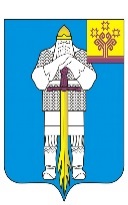 ЧУВАШСКАЯ РЕСПУБЛИКАСОБРАНИЕ ДЕПУТАТОВБАТЫРЕВСКОГО МУНИЦИПАЛЬНОГО ОКРУГАПЕРВОГО СОЗЫВАЙЫШĂНУ06.07.2023 ç., 16/7 №Патăрьел ялěРЕШЕНИЕ06.07.2023 г. № 16/7село Батырево